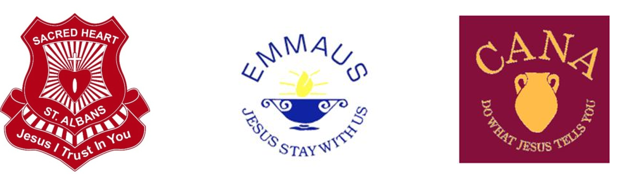 School Advisory Board Application FormEmail the completed form to principal@shstalbans.catholic.edu.auName ___________________________________________________Address _________________________________________________Phone number(s) __________________________________________Email address _____________________________________________Please list the names and year level of children.____________________________________________________________________________________________________________________________________________________________________________________Parish:Why are you interested in serving on the School Board?Describe your experience and involvement with Sacred Heart.How long have you been a member of the Parish?Describe your involvement with the Parish Community.Describe the skills that you will bring to the School Advisory Council.I wish to nominate for the position of member of the School Advisory Council.Name and phone number of two referees:1 __________________________________2 __________________________________ I have a Working with Children Check I am fully vaccinated Signature __________________________________Date ______________________________________